ПРОЄКТМіністерство освіти і науки УкраїниКиївський національний університет технологій та дизайнуЗАТВЕРДЖЕНО ВЧЕНОЮ РАДОЮГолова Вченої ради КНУТД_________________ Іван ГРИЩЕНКО(протокол  від « __ » ______2022 р. № _)освітньо-професійна ПрограмаІндустріальна інженеріяРівень вищої освіти 		другий (магістерський)Ступінь вищої освіти 		магістрГалузь знань			13 Механічна інженеріяСпеціальність 			133 Галузеве машинобудування Кваліфікація   			магістр з галузевого машинобудуванняКиїв 2022 р.Лист погодженняОсвітньо-професійної програми Індустріальна інженерія Рівень вищої освіти ___________другий (магістерський)______________________Ступінь вищої освіти _______________магістр______________________________Галузь знань __________________13 Механічна інженерія___________________________Спеціальність ______________133 Галузеве машинобудування_______________________Проректор з науково-педагогічної діяльності (освітня діяльність)_______________   _______________________   Оксана МОРГУЛЕЦЬ(дата)			(підпис)			Схвалено Вченою радою факультету мехатроніки та комп’ютерних технологійПротокол від « _8_ » __12_   2021 року № 5.Декан факультету мехатроніки та комп’ютерних технологій____________ _______________________   Володимир ПАВЛЕНКО(дата)		(підпис)			 Обговорено та рекомендовано на засіданні кафедри прикладної механіки та машинПротокол від « _18_ » __11_ 2021 року № 5.Завідувач кафедри  прикладної механіки та машин____________ _______________________   Олександр МАНОЙЛЕНКО(дата)		(підпис)			Гарант освітньої програми   ____________ _______________________   Леонід БЕРЕЗІН(дата)		(підпис)			 Введено в дію наказом КНУТД  від « ___ » ______2022  року  № ___ .ПередмоваРОЗРОБЛЕНО: Київський національний університет технологій та дизайнурозробники: Гарант освітньої програми Березін Леонід Миколайович, к.т.н., доцент, доцент кафедри прикладної механіки та машин, Київський національний університет технологій та дизайну;Члени робочої групи: Дворжак Володимир Миколайович, к.т.н., доцент, доцент кафедри прикладної механіки та машин, Київський національний університет технологій та дизайну;Кошель Сергій Олександрович, к.т.н., доцент, доцент кафедри прикладної механіки та машин, Київський національний університет технологій та дизайну;Билик Катерина Андріївна, студентка факультету мехатроніки та комп’ютерних технологій, Київський національний університет технологій та дизайну.РЕЦЕНЗІЇ ЗОВНІШНІХ СТЕЙКХОЛДЕРІВ:Селівончик І.С. –  генеральний директор ТОВ «МТК»,  к.т.н.;Килимник А.В. – директор ТОВ «42 ДЕЙ» м. Київ;Іванова Л.І. – директор ТОВ «ДАНА-МОДА»;Єгоров В.В. – директор ТОВ Легпромінжинірінг, к.т.н.;Щербань Ю.Ю., заступник директора Київського фахового коледжу прикладних наук, д.т.н., професор.1. Профіль освітньо-професійної програми Індустріальна інженерія2. Перелік компонентів освітньо-професійної програми та їх логічна послідовність 2.1 Перелік компонентів освітньо-професійної програми другого (магістерського) рівня вищої освіти2.2. Структурно-логічна схема підготовки магістра освітньо-професійної програми Індустріальна інженерія спеціальності 133 Галузеве машинобудування 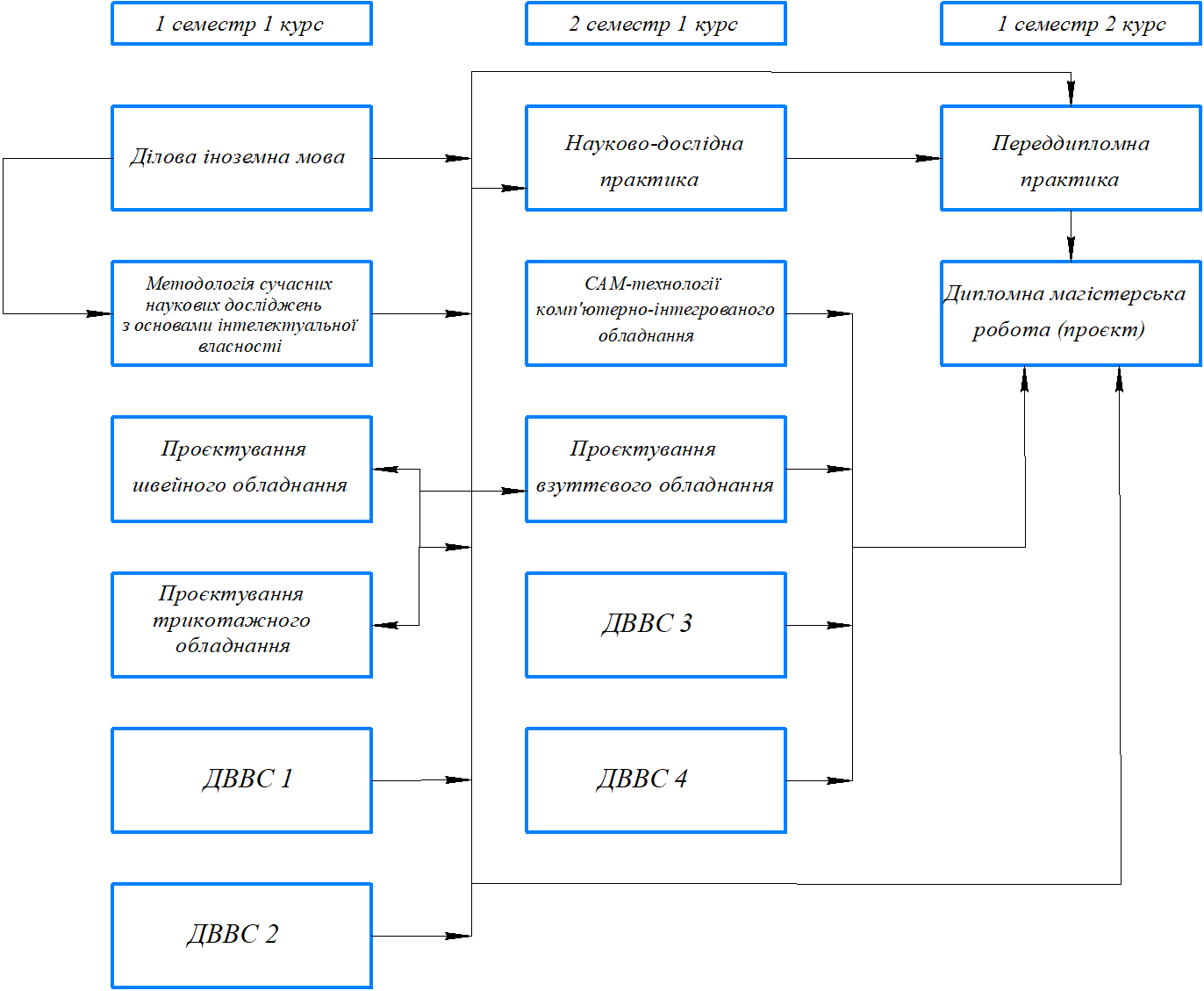 3. Форма атестації здобувачів вищої освіти 4. Матриця відповідності програмних компетентностей компонентам освітньо-професійної програми5. Матриця забезпечення програмних результатів навчання відповідними компонентами освітньо-професійної програми1 - Загальна інформація1 - Загальна інформація1 - Загальна інформація1 - Загальна інформація1 - Загальна інформація1 - Загальна інформаціяПовна назва закладу вищої освіти та структурного підрозділуПовна назва закладу вищої освіти та структурного підрозділуПовна назва закладу вищої освіти та структурного підрозділуПовна назва закладу вищої освіти та структурного підрозділуПовна назва закладу вищої освіти та структурного підрозділуКиївський національний університет технологій та дизайнуКафедра прикладної механіки та машинСтупінь вищої освіти та назва кваліфікація мовою оригіналуСтупінь вищої освіти та назва кваліфікація мовою оригіналуСтупінь вищої освіти та назва кваліфікація мовою оригіналуСтупінь вищої освіти та назва кваліфікація мовою оригіналуСтупінь вищої освіти та назва кваліфікація мовою оригіналуРівень вищої освіти – другий (магістерський) Ступінь вищої освіти – магістрГалузь знань – 13 Механічна інженеріяСпеціальність – 133 Галузеве машинобудування Тип диплому та обсяг освітньої програми Тип диплому та обсяг освітньої програми Тип диплому та обсяг освітньої програми Тип диплому та обсяг освітньої програми Тип диплому та обсяг освітньої програми Диплом магістра, одиничний, 90 кредитів ЄКТСНаявність акредитаціїНаявність акредитаціїНаявність акредитаціїНаявність акредитаціїНаявність акредитаціїЦикл/рівеньЦикл/рівеньЦикл/рівеньЦикл/рівеньЦикл/рівеньНаціональна рамка кваліфікацій України – сьомий рівень.ПередумовиПередумовиПередумовиПередумовиПередумовиСтупінь бакалавра Мова викладанняМова викладанняМова викладанняМова викладанняМова викладанняУкраїнськаТермін дії освітньої програмиТермін дії освітньої програмиТермін дії освітньої програмиТермін дії освітньої програмиТермін дії освітньої програмиІнтернет-адреса постійного розміщення опису освітньої програмиІнтернет-адреса постійного розміщення опису освітньої програмиІнтернет-адреса постійного розміщення опису освітньої програмиІнтернет-адреса постійного розміщення опису освітньої програмиІнтернет-адреса постійного розміщення опису освітньої програмиhttp://knutd.edu.ua/ekts/2 - Мета освітньої програми2 - Мета освітньої програми2 - Мета освітньої програми2 - Мета освітньої програми2 - Мета освітньої програми2 - Мета освітньої програмиПідготовка фахівців, які володіють глибокими знаннями, а також базовими й професійними компетентностями в галузі механічної інженерії для здійснення ними наукових досліджень, проєктування, створення інноваційних технологій та обладнання для індустрії моди з широким доступом до працевлаштування. Основними цілями програми є підготовка фахівців, які здатні розробляти інноваційні рішення та володіють основами  конструювання технологічних машин індустрії моди, що включають електроніку та механіку (мехатроніку), із застосуванням сучасного інструментарію та засобів автоматизованого проєктування, інженерного аналізу та основ програмування.Підготовка фахівців, які володіють глибокими знаннями, а також базовими й професійними компетентностями в галузі механічної інженерії для здійснення ними наукових досліджень, проєктування, створення інноваційних технологій та обладнання для індустрії моди з широким доступом до працевлаштування. Основними цілями програми є підготовка фахівців, які здатні розробляти інноваційні рішення та володіють основами  конструювання технологічних машин індустрії моди, що включають електроніку та механіку (мехатроніку), із застосуванням сучасного інструментарію та засобів автоматизованого проєктування, інженерного аналізу та основ програмування.Підготовка фахівців, які володіють глибокими знаннями, а також базовими й професійними компетентностями в галузі механічної інженерії для здійснення ними наукових досліджень, проєктування, створення інноваційних технологій та обладнання для індустрії моди з широким доступом до працевлаштування. Основними цілями програми є підготовка фахівців, які здатні розробляти інноваційні рішення та володіють основами  конструювання технологічних машин індустрії моди, що включають електроніку та механіку (мехатроніку), із застосуванням сучасного інструментарію та засобів автоматизованого проєктування, інженерного аналізу та основ програмування.Підготовка фахівців, які володіють глибокими знаннями, а також базовими й професійними компетентностями в галузі механічної інженерії для здійснення ними наукових досліджень, проєктування, створення інноваційних технологій та обладнання для індустрії моди з широким доступом до працевлаштування. Основними цілями програми є підготовка фахівців, які здатні розробляти інноваційні рішення та володіють основами  конструювання технологічних машин індустрії моди, що включають електроніку та механіку (мехатроніку), із застосуванням сучасного інструментарію та засобів автоматизованого проєктування, інженерного аналізу та основ програмування.Підготовка фахівців, які володіють глибокими знаннями, а також базовими й професійними компетентностями в галузі механічної інженерії для здійснення ними наукових досліджень, проєктування, створення інноваційних технологій та обладнання для індустрії моди з широким доступом до працевлаштування. Основними цілями програми є підготовка фахівців, які здатні розробляти інноваційні рішення та володіють основами  конструювання технологічних машин індустрії моди, що включають електроніку та механіку (мехатроніку), із застосуванням сучасного інструментарію та засобів автоматизованого проєктування, інженерного аналізу та основ програмування.Підготовка фахівців, які володіють глибокими знаннями, а також базовими й професійними компетентностями в галузі механічної інженерії для здійснення ними наукових досліджень, проєктування, створення інноваційних технологій та обладнання для індустрії моди з широким доступом до працевлаштування. Основними цілями програми є підготовка фахівців, які здатні розробляти інноваційні рішення та володіють основами  конструювання технологічних машин індустрії моди, що включають електроніку та механіку (мехатроніку), із застосуванням сучасного інструментарію та засобів автоматизованого проєктування, інженерного аналізу та основ програмування.3 - Характеристика освітньої програми3 - Характеристика освітньої програми3 - Характеристика освітньої програми3 - Характеристика освітньої програми3 - Характеристика освітньої програми3 - Характеристика освітньої програмиПредметна область, напрямПредметна область, напрямПредметна область, напрямПрограма орієнтована на формування у здобувачів компетентностей щодо набуття глибоких знань, умінь та навичок зі спеціальності.Обов’язкові освітні компоненти – 73%, з них: загальної підготовки – 4,5%, професійної підготовки – 36 %, практична підготовка – 23%, вивчення іноземної мови – 4,5%, дипломне проєктування – 32%. Дисципліни вільного вибору студента – 27% обираються із загальноуніверситетського каталогу відповідно до затвердженої процедури в Університеті.Програма орієнтована на формування у здобувачів компетентностей щодо набуття глибоких знань, умінь та навичок зі спеціальності.Обов’язкові освітні компоненти – 73%, з них: загальної підготовки – 4,5%, професійної підготовки – 36 %, практична підготовка – 23%, вивчення іноземної мови – 4,5%, дипломне проєктування – 32%. Дисципліни вільного вибору студента – 27% обираються із загальноуніверситетського каталогу відповідно до затвердженої процедури в Університеті.Програма орієнтована на формування у здобувачів компетентностей щодо набуття глибоких знань, умінь та навичок зі спеціальності.Обов’язкові освітні компоненти – 73%, з них: загальної підготовки – 4,5%, професійної підготовки – 36 %, практична підготовка – 23%, вивчення іноземної мови – 4,5%, дипломне проєктування – 32%. Дисципліни вільного вибору студента – 27% обираються із загальноуніверситетського каталогу відповідно до затвердженої процедури в Університеті.Орієнтація освітньої програмиОрієнтація освітньої програмиОрієнтація освітньої програмиОсвітньо-професійна для підготовки магістра.Освітньо-професійна для підготовки магістра.Освітньо-професійна для підготовки магістра.Основний фокус освітньої програмиОсновний фокус освітньої програмиОсновний фокус освітньої програмиАкцент робиться на формуванні та розвитку професійних компетентностей у сфері галузевого машинобудування, дотичного до технологічного обладнання індустрії моди; сукупності засобів, способів та методів діяльності, спрямованих на те, щоб проєктувати, конструювати, експлуатувати та утилізувати продукцію машинобудування.Акцент робиться на формуванні та розвитку професійних компетентностей у сфері галузевого машинобудування, дотичного до технологічного обладнання індустрії моди; сукупності засобів, способів та методів діяльності, спрямованих на те, щоб проєктувати, конструювати, експлуатувати та утилізувати продукцію машинобудування.Акцент робиться на формуванні та розвитку професійних компетентностей у сфері галузевого машинобудування, дотичного до технологічного обладнання індустрії моди; сукупності засобів, способів та методів діяльності, спрямованих на те, щоб проєктувати, конструювати, експлуатувати та утилізувати продукцію машинобудування.Особливості освітньої програмиОсобливості освітньої програмиОсобливості освітньої програмиОсвітньо-професійна програма орієнтована на поглиблення теоретичної та спеціальної практичної підготовки, узагальненні результатів проєктно-конструкторських рішень і виконується в активному дослідницькому середовищі, спрямованого на проєктування, конструювання, експлуатацію та сервісне обслуговування технологічного обладнання індустрії моди.Освітньо-професійна програма орієнтована на поглиблення теоретичної та спеціальної практичної підготовки, узагальненні результатів проєктно-конструкторських рішень і виконується в активному дослідницькому середовищі, спрямованого на проєктування, конструювання, експлуатацію та сервісне обслуговування технологічного обладнання індустрії моди.Освітньо-професійна програма орієнтована на поглиблення теоретичної та спеціальної практичної підготовки, узагальненні результатів проєктно-конструкторських рішень і виконується в активному дослідницькому середовищі, спрямованого на проєктування, конструювання, експлуатацію та сервісне обслуговування технологічного обладнання індустрії моди.4 – Придатність випускників до працевлаштування та подальшого навчання4 – Придатність випускників до працевлаштування та подальшого навчання4 – Придатність випускників до працевлаштування та подальшого навчання4 – Придатність випускників до працевлаштування та подальшого навчання4 – Придатність випускників до працевлаштування та подальшого навчання4 – Придатність випускників до працевлаштування та подальшого навчанняПридатність до працевлаштуванняПридатність до працевлаштуванняПридатність до працевлаштуванняВипускник є придатним для працевлаштування в організаціях та установах, на сучасних підприємствах, діяльність яких побудована на розробці, модернізації, а також обслуговуванні устаткування, системами та комплексами, які застосовуються в галузі механічної інженерії, у тому числі сферах індустрії моди.Фахівець може обіймати первинні посади: інженера-конструктора (механіка), інженера-технолога (механіка), інженера-механіка, інженера з комплектації устаткування, інженера із впровадження нової техніки й технологій, інженера з комплектації устаткування.Випускник є придатним для працевлаштування в організаціях та установах, на сучасних підприємствах, діяльність яких побудована на розробці, модернізації, а також обслуговуванні устаткування, системами та комплексами, які застосовуються в галузі механічної інженерії, у тому числі сферах індустрії моди.Фахівець може обіймати первинні посади: інженера-конструктора (механіка), інженера-технолога (механіка), інженера-механіка, інженера з комплектації устаткування, інженера із впровадження нової техніки й технологій, інженера з комплектації устаткування.Випускник є придатним для працевлаштування в організаціях та установах, на сучасних підприємствах, діяльність яких побудована на розробці, модернізації, а також обслуговуванні устаткування, системами та комплексами, які застосовуються в галузі механічної інженерії, у тому числі сферах індустрії моди.Фахівець може обіймати первинні посади: інженера-конструктора (механіка), інженера-технолога (механіка), інженера-механіка, інженера з комплектації устаткування, інженера із впровадження нової техніки й технологій, інженера з комплектації устаткування.Подальше навчанняПодальше навчанняПодальше навчанняНавчання впродовж життя для вдосконалення професійної, наукової та інших видів діяльності. Можливість продовження підготовки за освітньо-науковою програмою третього (освітньо-наукового) рівня вищої освіти (доктор філософії).Навчання впродовж життя для вдосконалення професійної, наукової та інших видів діяльності. Можливість продовження підготовки за освітньо-науковою програмою третього (освітньо-наукового) рівня вищої освіти (доктор філософії).Навчання впродовж життя для вдосконалення професійної, наукової та інших видів діяльності. Можливість продовження підготовки за освітньо-науковою програмою третього (освітньо-наукового) рівня вищої освіти (доктор філософії).5 – Викладання та оцінювання5 – Викладання та оцінювання5 – Викладання та оцінювання5 – Викладання та оцінювання5 – Викладання та оцінювання5 – Викладання та оцінюванняВикладання та навчанняВикладання та навчанняВикладання та навчанняВикористовується студентоцентроване та проблемноорієнтоване навчання, навчання через науково-дослідну, переддипломну практику та самонавчання. Система методів навчання базується на принципах цілеспрямованості, бінарності – активної безпосередньої участі науково-педагогічного працівника і здобувача вищої освіти.Форми організації освітнього процесу: лекція, практичне, лабораторне заняття, практична підготовка, самостійна робота, консультація, розробка проєктних робіт.Використовується студентоцентроване та проблемноорієнтоване навчання, навчання через науково-дослідну, переддипломну практику та самонавчання. Система методів навчання базується на принципах цілеспрямованості, бінарності – активної безпосередньої участі науково-педагогічного працівника і здобувача вищої освіти.Форми організації освітнього процесу: лекція, практичне, лабораторне заняття, практична підготовка, самостійна робота, консультація, розробка проєктних робіт.Використовується студентоцентроване та проблемноорієнтоване навчання, навчання через науково-дослідну, переддипломну практику та самонавчання. Система методів навчання базується на принципах цілеспрямованості, бінарності – активної безпосередньої участі науково-педагогічного працівника і здобувача вищої освіти.Форми організації освітнього процесу: лекція, практичне, лабораторне заняття, практична підготовка, самостійна робота, консультація, розробка проєктних робіт.ОцінюванняОцінюванняОцінюванняЕкзамени, заліки, тести, проєктні роботи, презентації, звіти. Екзамени, заліки, тести, проєктні роботи, презентації, звіти. Екзамени, заліки, тести, проєктні роботи, презентації, звіти. 6 - Програмні компетентності6 - Програмні компетентності6 - Програмні компетентності6 - Програмні компетентності6 - Програмні компетентності6 - Програмні компетентностіІнтегральна компетентністьІКІКІКЗдатність розв’язувати складні завдання і проблеми галузевого машинобудування, що передбачають дослідження та/або здійснення інновацій та характеризується невизначеністю умов і вимог.Здатність розв’язувати складні завдання і проблеми галузевого машинобудування, що передбачають дослідження та/або здійснення інновацій та характеризується невизначеністю умов і вимог.Загальні компетентності (ЗК)ЗК1ЗК1ЗК1Здатність використовувати інформаційні та комунікаційні технології.Здатність використовувати інформаційні та комунікаційні технології.Загальні компетентності (ЗК)ЗК2ЗК2ЗК2Здатність вчитися та оволодівати сучасними знаннями.Здатність вчитися та оволодівати сучасними знаннями.Загальні компетентності (ЗК)ЗК3ЗК3ЗК3Здатність до пошуку, оброблення та аналізу інформації з різних джерел.Здатність до пошуку, оброблення та аналізу інформації з різних джерел.Загальні компетентності (ЗК)ЗК4ЗК4ЗК4Здатність бути критичним і самокритичним.Здатність бути критичним і самокритичним.Загальні компетентності (ЗК)ЗК5ЗК5ЗК5Здатність до адаптації та дії в новій ситуації.Здатність до адаптації та дії в новій ситуації.Загальні компетентності (ЗК)ЗК6ЗК6ЗК6Здатність генерувати нові ідеї (креативність).Здатність генерувати нові ідеї (креативність).Загальні компетентності (ЗК)ЗК7ЗК7ЗК7Здатність виявляти, ставити та вирішувати проблеми.Здатність виявляти, ставити та вирішувати проблеми.Загальні компетентності (ЗК)ЗК8ЗК8ЗК8Здатність приймати обґрунтовані рішення.Здатність приймати обґрунтовані рішення.Загальні компетентності (ЗК)ЗК9ЗК9ЗК9Здатність працювати в команді.Здатність працювати в команді.Загальні компетентності (ЗК)ЗК10ЗК10ЗК10Здатність спілкуватися з представниками інших професійних груп різного рівня (з експертами з інших галузей знань), зокрема іноземною мовою.Здатність спілкуватися з представниками інших професійних груп різного рівня (з експертами з інших галузей знань), зокрема іноземною мовою.Фахові  компетентності (ФК)ФК1ФК1ФК1Здатність створювати, удосконалювати та застосовувати кількісні математичні, наукові й технічні методи та комп’ютерні програмні засоби, застосовувати системний підхід для розв’язування інженерних задач галузевого машинобудування, зокрема, в умовах технічної невизначеності. Здатність створювати, удосконалювати та застосовувати кількісні математичні, наукові й технічні методи та комп’ютерні програмні засоби, застосовувати системний підхід для розв’язування інженерних задач галузевого машинобудування, зокрема, в умовах технічної невизначеності. Фахові  компетентності (ФК)ФК2ФК2ФК2Критичне осмислення передових для галузевого машинобудування наукових фактів, концепцій, теорій, принципів та здатність їх застосовувати для розв’язання складних задач галузевого машинобудування і забезпечення сталого розвитку.Критичне осмислення передових для галузевого машинобудування наукових фактів, концепцій, теорій, принципів та здатність їх застосовувати для розв’язання складних задач галузевого машинобудування і забезпечення сталого розвитку.Фахові  компетентності (ФК)ФК3ФК3ФК3Здатність створювати нові техніку і технології в галузі механічної інженерії.Здатність створювати нові техніку і технології в галузі механічної інженерії.Фахові  компетентності (ФК)ФК4ФК4ФК4Усвідомлення перспективних завдань сучасного виробництва, спрямованих на задоволення потреб споживачів, володіння тенденціями інноваційного розвитку технологій галузі.Усвідомлення перспективних завдань сучасного виробництва, спрямованих на задоволення потреб споживачів, володіння тенденціями інноваційного розвитку технологій галузі.Фахові  компетентності (ФК)ФК5ФК5ФК5Здатність розробляти і реалізовувати плани й проєкти у сфері галузевого машинобудування та дотичних видів діяльності, здійснювати відповідну підприємницьку діяльність.Здатність розробляти і реалізовувати плани й проєкти у сфері галузевого машинобудування та дотичних видів діяльності, здійснювати відповідну підприємницьку діяльність.Фахові  компетентності (ФК)ФК6ФК6ФК6Здатність інтегрувати знання та розв’язувати складні задачі у широких мультидисциплінарних контекстах. Здатність інтегрувати знання та розв’язувати складні задачі у широких мультидисциплінарних контекстах. Фахові  компетентності (ФК)ФК7ФК7ФК7Здатність демонструвати творчий і новаторський потенціал у проєктних розробках технологічного обладнання індустрії моди.Здатність демонструвати творчий і новаторський потенціал у проєктних розробках технологічного обладнання індустрії моди.Фахові  компетентності (ФК)ФК8ФК8ФК8Здатність критичного осмислення проблем у навчанні, професійній і дослідницькій діяльності на рівні новітніх досягнень інженерних наук та на межі предметних галузей.Здатність критичного осмислення проблем у навчанні, професійній і дослідницькій діяльності на рівні новітніх досягнень інженерних наук та на межі предметних галузей.Фахові  компетентності (ФК)ФК9ФК9ФК9Здатність застосовувати спеціалізовані концептуальні знання новітніх методів та методик проєктування і дослідження конструкцій, технологічного обладнання індустрії моди.Здатність застосовувати спеціалізовані концептуальні знання новітніх методів та методик проєктування і дослідження конструкцій, технологічного обладнання індустрії моди.7– Програмні результати навчання7– Програмні результати навчання7– Програмні результати навчання7– Програмні результати навчання7– Програмні результати навчання7– Програмні результати навчанняЗнання та розуміння:Знання та розуміння:Знання та розуміння:Знання та розуміння:Знання та розуміння:Знання та розуміння:ПРН 1Знання і розуміння засад технологічних, фундаментальних та інженерних наук, що лежать в основі галузевого машинобудування відповідної галузі. Знання і розуміння засад технологічних, фундаментальних та інженерних наук, що лежать в основі галузевого машинобудування відповідної галузі. Знання і розуміння засад технологічних, фундаментальних та інженерних наук, що лежать в основі галузевого машинобудування відповідної галузі. Знання і розуміння засад технологічних, фундаментальних та інженерних наук, що лежать в основі галузевого машинобудування відповідної галузі. Знання і розуміння засад технологічних, фундаментальних та інженерних наук, що лежать в основі галузевого машинобудування відповідної галузі. ПРН 2Знання та розуміння механіки і машинобудування та перспектив їхнього розвитку.Знання та розуміння механіки і машинобудування та перспектив їхнього розвитку.Знання та розуміння механіки і машинобудування та перспектив їхнього розвитку.Знання та розуміння механіки і машинобудування та перспектив їхнього розвитку.Знання та розуміння механіки і машинобудування та перспектив їхнього розвитку.ПРН 3Знати і розуміти процеси галузевого машинобудування, мати навички їх практичного використання.Знати і розуміти процеси галузевого машинобудування, мати навички їх практичного використання.Знати і розуміти процеси галузевого машинобудування, мати навички їх практичного використання.Знати і розуміти процеси галузевого машинобудування, мати навички їх практичного використання.Знати і розуміти процеси галузевого машинобудування, мати навички їх практичного використання.ПРН 4Знати і розуміти методи конструювання машин та устаткування для індустрії моди.Знати і розуміти методи конструювання машин та устаткування для індустрії моди.Знати і розуміти методи конструювання машин та устаткування для індустрії моди.Знати і розуміти методи конструювання машин та устаткування для індустрії моди.Знати і розуміти методи конструювання машин та устаткування для індустрії моди.Застосування знань та розумінь (уміння):Застосування знань та розумінь (уміння):Застосування знань та розумінь (уміння):Застосування знань та розумінь (уміння):Застосування знань та розумінь (уміння):Застосування знань та розумінь (уміння):ПРН 5ПРН 5Здійснювати інженерні розрахунки для вирішення складних задач і практичних проблем у галузевому машинобудуванні.Здійснювати інженерні розрахунки для вирішення складних задач і практичних проблем у галузевому машинобудуванні.Здійснювати інженерні розрахунки для вирішення складних задач і практичних проблем у галузевому машинобудуванні.Здійснювати інженерні розрахунки для вирішення складних задач і практичних проблем у галузевому машинобудуванні.ПРН 6ПРН 6Аналізувати інженерні об’єкти, процеси та методи. Аналізувати інженерні об’єкти, процеси та методи. Аналізувати інженерні об’єкти, процеси та методи. Аналізувати інженерні об’єкти, процеси та методи. ПРН 7ПРН 7Відшуковувати потрібну наукову і технічну інформацію в доступних джерелах, зокрема, іноземною мовою, аналізувати і оцінювати її.Відшуковувати потрібну наукову і технічну інформацію в доступних джерелах, зокрема, іноземною мовою, аналізувати і оцінювати її.Відшуковувати потрібну наукову і технічну інформацію в доступних джерелах, зокрема, іноземною мовою, аналізувати і оцінювати її.Відшуковувати потрібну наукову і технічну інформацію в доступних джерелах, зокрема, іноземною мовою, аналізувати і оцінювати її.ПРН 8ПРН 8Готувати виробництво та експлуатувати вироби галузевого машинобудування протягом життєвого циклу.Готувати виробництво та експлуатувати вироби галузевого машинобудування протягом життєвого циклу.Готувати виробництво та експлуатувати вироби галузевого машинобудування протягом життєвого циклу.Готувати виробництво та експлуатувати вироби галузевого машинобудування протягом життєвого циклу.ПРН 9ПРН 9Вміти працювати з різними джерелами технічної інформації на фізичних і електронних носіях.Вміти працювати з різними джерелами технічної інформації на фізичних і електронних носіях.Вміти працювати з різними джерелами технічної інформації на фізичних і електронних носіях.Вміти працювати з різними джерелами технічної інформації на фізичних і електронних носіях.Формування суджень: Формування суджень: Формування суджень: Формування суджень: Формування суджень: Формування суджень: ПРН 10ПРН 10Використовувати сучасні методи наукового пізнання і здійснювати наукові дослідження в індустріальній інженерії, зокрема для технологічного обладнання індустрії моди.Використовувати сучасні методи наукового пізнання і здійснювати наукові дослідження в індустріальній інженерії, зокрема для технологічного обладнання індустрії моди.Використовувати сучасні методи наукового пізнання і здійснювати наукові дослідження в індустріальній інженерії, зокрема для технологічного обладнання індустрії моди.Використовувати сучасні методи наукового пізнання і здійснювати наукові дослідження в індустріальній інженерії, зокрема для технологічного обладнання індустрії моди.ПРН 11ПРН 11Вільно спілкуватися з професійних проблем державною та іноземною мовами усно і письмово, обговорювати результати професійної діяльності з фахівцями та нефахівцями, аргументувати свою позицію з дискусійних питань.Вільно спілкуватися з професійних проблем державною та іноземною мовами усно і письмово, обговорювати результати професійної діяльності з фахівцями та нефахівцями, аргументувати свою позицію з дискусійних питань.Вільно спілкуватися з професійних проблем державною та іноземною мовами усно і письмово, обговорювати результати професійної діяльності з фахівцями та нефахівцями, аргументувати свою позицію з дискусійних питань.Вільно спілкуватися з професійних проблем державною та іноземною мовами усно і письмово, обговорювати результати професійної діяльності з фахівцями та нефахівцями, аргументувати свою позицію з дискусійних питань.ПРН 12ПРН 12Обґрунтовувати та оцінювати інноваційні проєкти, ризики небезпеки праці на підприємствах, знання методик просування їх на ринку, вміння виконувати економетричну та науковометричну оцінки.Обґрунтовувати та оцінювати інноваційні проєкти, ризики небезпеки праці на підприємствах, знання методик просування їх на ринку, вміння виконувати економетричну та науковометричну оцінки.Обґрунтовувати та оцінювати інноваційні проєкти, ризики небезпеки праці на підприємствах, знання методик просування їх на ринку, вміння виконувати економетричну та науковометричну оцінки.Обґрунтовувати та оцінювати інноваційні проєкти, ризики небезпеки праці на підприємствах, знання методик просування їх на ринку, вміння виконувати економетричну та науковометричну оцінки.8 – Ресурсне забезпечення реалізації програми8 – Ресурсне забезпечення реалізації програми8 – Ресурсне забезпечення реалізації програми8 – Ресурсне забезпечення реалізації програми8 – Ресурсне забезпечення реалізації програми8 – Ресурсне забезпечення реалізації програмиКадрове забезпеченняКадрове забезпечення	Всі науково-педагогічні працівники, що забезпечують освітньо-професійну програму за кваліфікацією відповідають профілю і напряму дисциплін, що викладаються, мають необхідний стаж педагогічної роботи та досвід практичної роботи. В процесі організації навчального процесу залучаються професіонали з досвідом дослідницької/ управлінської/інноваційної/творчої роботи та/або роботи за фахом та іноземні лектори.	Всі науково-педагогічні працівники, що забезпечують освітньо-професійну програму за кваліфікацією відповідають профілю і напряму дисциплін, що викладаються, мають необхідний стаж педагогічної роботи та досвід практичної роботи. В процесі організації навчального процесу залучаються професіонали з досвідом дослідницької/ управлінської/інноваційної/творчої роботи та/або роботи за фахом та іноземні лектори.	Всі науково-педагогічні працівники, що забезпечують освітньо-професійну програму за кваліфікацією відповідають профілю і напряму дисциплін, що викладаються, мають необхідний стаж педагогічної роботи та досвід практичної роботи. В процесі організації навчального процесу залучаються професіонали з досвідом дослідницької/ управлінської/інноваційної/творчої роботи та/або роботи за фахом та іноземні лектори.	Всі науково-педагогічні працівники, що забезпечують освітньо-професійну програму за кваліфікацією відповідають профілю і напряму дисциплін, що викладаються, мають необхідний стаж педагогічної роботи та досвід практичної роботи. В процесі організації навчального процесу залучаються професіонали з досвідом дослідницької/ управлінської/інноваційної/творчої роботи та/або роботи за фахом та іноземні лектори.Матеріально-технічне забезпеченняМатеріально-технічне забезпеченняМатеріально-технічне забезпечення дозволяє повністю забезпечити освітній процес протягом всього циклу підготовки за освітньою програмою. Стан приміщень засвідчено санітарно-технічними паспортами, що відповідають існуючим нормативним актам.Матеріально-технічне забезпечення дозволяє повністю забезпечити освітній процес протягом всього циклу підготовки за освітньою програмою. Стан приміщень засвідчено санітарно-технічними паспортами, що відповідають існуючим нормативним актам.Матеріально-технічне забезпечення дозволяє повністю забезпечити освітній процес протягом всього циклу підготовки за освітньою програмою. Стан приміщень засвідчено санітарно-технічними паспортами, що відповідають існуючим нормативним актам.Матеріально-технічне забезпечення дозволяє повністю забезпечити освітній процес протягом всього циклу підготовки за освітньою програмою. Стан приміщень засвідчено санітарно-технічними паспортами, що відповідають існуючим нормативним актам.Інформаційне та навчально-методичне забезпечення Інформаційне та навчально-методичне забезпечення Програма повністю забезпечена навчально-методичним комплексом з усіх компонентів освітньої програми, наявність яких представлена у модульному середовищі освітнього процесу Університету.Програма повністю забезпечена навчально-методичним комплексом з усіх компонентів освітньої програми, наявність яких представлена у модульному середовищі освітнього процесу Університету.Програма повністю забезпечена навчально-методичним комплексом з усіх компонентів освітньої програми, наявність яких представлена у модульному середовищі освітнього процесу Університету.Програма повністю забезпечена навчально-методичним комплексом з усіх компонентів освітньої програми, наявність яких представлена у модульному середовищі освітнього процесу Університету.9 – Академічна мобільність9 – Академічна мобільність9 – Академічна мобільність9 – Академічна мобільність9 – Академічна мобільність9 – Академічна мобільністьНаціональна кредитна мобільністьНаціональна кредитна мобільністьПередбачає можливість академічної мобільності за деякими компонентами освітньої програми, що забезпечують набуття загальних та/або фахових компетентностей.Передбачає можливість академічної мобільності за деякими компонентами освітньої програми, що забезпечують набуття загальних та/або фахових компетентностей.Передбачає можливість академічної мобільності за деякими компонентами освітньої програми, що забезпечують набуття загальних та/або фахових компетентностей.Передбачає можливість академічної мобільності за деякими компонентами освітньої програми, що забезпечують набуття загальних та/або фахових компетентностей.Міжнародна кредитна мобільністьМіжнародна кредитна мобільністьПрограма розвиває перспективи участі та стажування у науково-дослідних проєктах та програмах академічної мобільності.Програма розвиває перспективи участі та стажування у науково-дослідних проєктах та програмах академічної мобільності.Програма розвиває перспективи участі та стажування у науково-дослідних проєктах та програмах академічної мобільності.Програма розвиває перспективи участі та стажування у науково-дослідних проєктах та програмах академічної мобільності.Навчання іноземних здобувачів вищої освітиНавчання іноземних здобувачів вищої освітиНавчання іноземних здобувачів вищої освіти здійснюється за акредитованими освітніми програмами.Навчання іноземних здобувачів вищої освіти здійснюється за акредитованими освітніми програмами.Навчання іноземних здобувачів вищої освіти здійснюється за акредитованими освітніми програмами.Навчання іноземних здобувачів вищої освіти здійснюється за акредитованими освітніми програмами.Код н/дКомпоненти освітньої програми (навчальні дисципліни, курсові роботи (проєкти), практики, кваліфікаційна робота)Кількість кредитівФорма підсумкового контролю1234Обов’язкові навчальні дисципліни Обов’язкові навчальні дисципліни Обов’язкові навчальні дисципліни Обов’язкові навчальні дисципліни Дисципліни загальної підготовкиДисципліни загальної підготовкиДисципліни загальної підготовкиДисципліни загальної підготовкиОК 1Ділова іноземна мова3залікОК 2Методологія сучасних наукових досліджень з основами інтелектуальної власності3екзаменВсього з циклуВсього з циклу 6 6Дисципліни  професійної підготовкиДисципліни  професійної підготовкиДисципліни  професійної підготовкиДисципліни  професійної підготовкиОК 3Проєктування швейного обладнання6екзаменОК 4Проєктування трикотажного обладнання6екзамен     ОК 5Проєктування взуттєвого обладнання6екзаменОК 6САМ-технології комп’ютерно-інтегрованого обладнання6екзаменОК 7Науково-дослідна практика6залікОК 8Переддипломна практика9залікОК 9Дипломна магістерська робота (проєкт)21атестаціяВсього з циклуВсього з циклу       60       60Загальний обсяг обов’язкових компонентівЗагальний обсяг обов’язкових компонентів  66  66Вибіркові компоненти освітньої програмиВибіркові компоненти освітньої програмиВибіркові компоненти освітньої програмиВибіркові компоненти освітньої програмиВВСДисципліни вільного вибору студента24залікЗАГАЛЬНИЙ ОБСЯГ ОСВІТНЬОЇ ПРОГРАМИЗАГАЛЬНИЙ ОБСЯГ ОСВІТНЬОЇ ПРОГРАМИ 90 90Форми атестації здобувачів вищої освітиАтестація випускника освітньої програми проводиться у формі публічного захисту дипломної магістерської роботи (проєкту).Документ про вищу освіту Диплом магістра із присвоєнням освітньої кваліфікації: магістр з галузевого машинобудування освітньої програми Індустріальна інженерія.ЗК 1ЗК 2ЗК 3ЗК4ЗК5ЗК6ЗК7ЗК8ЗК9ЗК10ФК 1ФК 2ФК 3ФК4ФК5ФК6ФК7ФК8ФК9ОК1+++++ОК2++++++++++++ОК3++++++++ОК4+++++++ОК5+++++++ОК6+++ОК7+++++++++++++++ОК8+++++++++++++++ОК9++++++++++++++++ПРН 1ПРН 2ПРН 3ПРН 4ПРН 5ПРН 6ПРН 7ПРН 8ПРН 9ПРН 10ПРН 11ПРН 12ОК1+++ОК2++++ОК3++++++ОК4+++++ОК5+++++ОК6++ОК7++++++++ОК8+++++++++ОК9+++++++++